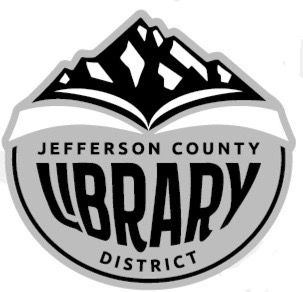 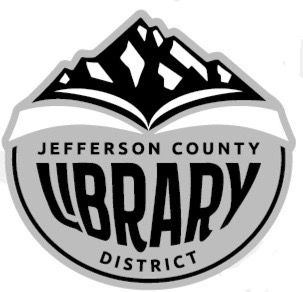 Board:  		Stephen Hillis, Karen Esvelt, Guy Chittenden, Royce Embanks, Susan StovallBudget Committee:	Terri Drew, Courtney Snead, Colleen FletcherAbsent:		Sandra Hahn, Joan StarkelStaff:		Jane Ellen Innes, Laura JonesGuests:  		I.	Call to Order	Courtney Snead filled in as chair for Joan Starkel, who was unable to attend.  Snead called the meeting to order at Karen Esvelt called the meeting to order at 6:25 pm.   		II.	Public Comment		None.		III.	Old Business 	There was no old business.		IV.	Second Review of 2021-21 JCLD BudgetInnes reviewed the changes requested by the Budget Committee at the May 4, 2021 meeting.  The Committee reviewed the Materials and Services, Contingency, and Building and Improvement sections of the budget. Innes presented the guiding principles she used in creating the Personnel budget.  The Budget Committee discussed the updates, recommendations, and changes.  Teri Drew moved, Susan Stovall seconded that the budget as revised be approved by the committee and forwarded to the Library Board.  Motion passed unanimously. With no further business before the Committee, the meeting adjourned at 7:29 pm.Respectfully submitted, 
Jane Ellen InnesBudget Officer